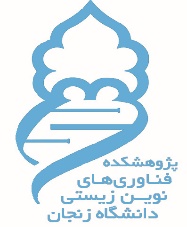 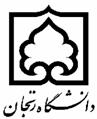 بسمه تعالیفرم ثبت نام درکارگاه آنالیز دادههای ترنسکریپتوملطفاً فرم را  به صورت كاملاً دقيق و خوانا تكميل نماييد . *   تذكرات : پس از تکمیل فرم آن را به آدرس v.salmani@znu.ac.ir ایمیل نمایید. درصورت ببه حد نصاب رسیدن جهت واریز هزینه ثبت نام اطلاع رسانی خواهد شد.هزینه ثبت نام دویست هزار تومان می باشد . دانشجویان از تخفیف 30 درصد برخوردار خواهند بود اولویت شرکت در کارگاه با افرادی است که فرم ثبت نام را زودتر ارسال نمایند.متقاضیان محترم می توانند مبلغ ثبت نام خود را به حساب شماره (شبا بانک ملی) 300170000002178622501004 IR   بانک  نام در آمد اختصاصی دانشگاه زنجان واریز نموده و اصل فیش را هنگام برگزاری کارگاه ارایه نمایند. به همراه داشتن روپوش آزمایشگاهی الزامی می باشد.1- نام : 2- نام خانوادگي : 4- نام پدر : 6- كد ملي : 9- تلفن تماس  :-10 نشانی پست الکترونیکی: